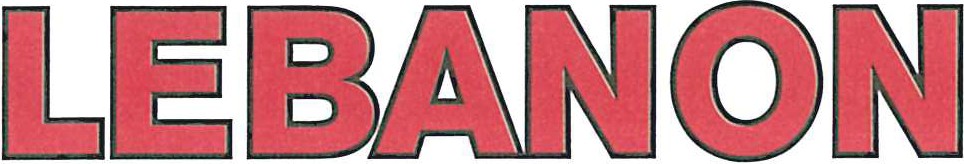 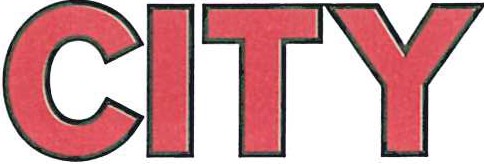 735 Cumberland Street Lebanon, PA 17042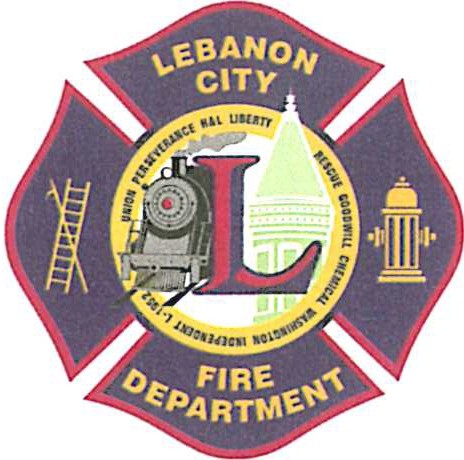 (717) 639-2800Sherry L. CapelloMayor   Aaron. Sweitzer   Deputy Fire ChiefUnion Steam Fire Engine& Hose Co. No. 1Perseverance Fire Co.Lebanon Hook & Ladder Co. No. 1Liberty Steam Fire Engine& Hose Co. No. 3 Rescue Hose Co. No. 4Goodwill Fire Engine& Hose Co. No. 5Chemical Engine &Insurance Patrol Co. No. 1 Washington Fire Co. No. 8 Independent Fire Co.Lebanon City Fire Police L-1952, I.A.F.F.FIRE DEPARTMENT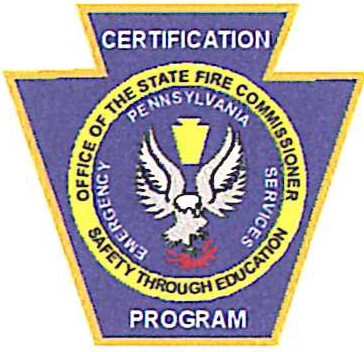 